«Путешествие»Задание №1. Семья Ивановых планирует поехать летом на отдых к морю. На семейном совете обсуждали вопрос: «Копить ли деньги на отпуск в течение года или взять кредит в банке?»    Какой аргумент мог бы привести папа в доказательство того,  что деньги в кредит брать не стоит?Отметь верный ответ.«Планирование семейного отдыха»Задание №2. Для принятия правильного решения семья Ивановых составила список своих месячных доходов и расходов:38000 рублей – зарплата папы7000 рублей – оплата квартиры, воды, света и газа15000 рублей – продукты питания25000 рублей – зарплата мамы5000 рублей – мелкие покупки3500 рублей – оплата детского сада2000 рублей – стипендия сына6000 рублей – бензин и проездные билеты3000 рублей – мобильная связь и Интернет2.1. Что из данного списка относится к доходам, а что – к расходам?Отметьте ответ в каждой строке.2.2. Какая сумма денег остаётся у семьи в конце месяца?_____________________________________________________________________________2.3. Какую сумму денег семья Ивановых накопит за год, при условии, что они не будут тратить деньги на другие нужды? __________________________________________________________________«Планирование семейного отдыха»Задание №3  В семье Ивановых 3 взрослых и 1 ребенок. Они рассматривают разные варианты отелей, которые предлагают турфирмы для летнего отдыха, и выбирают наиболее комфортный и экономный. Ивановых планируют выехать на отдых на 2 недели.  Предложения турфирм представлены в таблице:3.1.  Укажите фирму, в которой наиболее выгодно приобрести путёвку для отдыха семье Ивановых.  Обоснуйте ответ.___________________________________________________________________________3.2.  Вычислите сумму, которую должны заплатить Ивановы за путевку каждой турфирмы.  ___________________________________________________________________________3.3. Позволит ли семейный бюджет Ивановых (без дополнительных доходов)  приобрести путёвки для отдыха без банковского кредита.«Багаж в аэропорту»Задание №4 Прибыв в аэропорт авиакомпании «Сокол» семья Ивановых  узнали, что в салон самолета можно взять ручную кладь весом не более 10 кг. Прибыв в аэропорт, семья Ивановых взвесили каждый предмет своего багажа.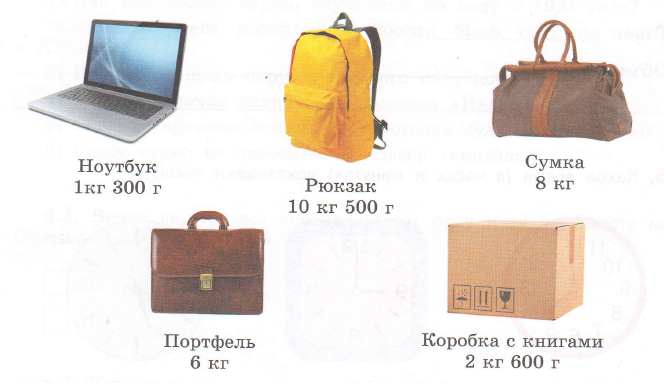 4.1. Какие два или три предмета можно взять в салон самолета? Заполните таблицу.4.2. Какой из этих наборов предметов вы бы посоветовали семье Ивановых взять с собой в салон самолета? «Табло в аэропорту»Задание №5 Семья Ивановых подошла к табло в аэропорту в 16:30, чтобы узнать информацию о вылете в Симферополь рейсом 309. 5.1.  Сколько времени осталось до регистрации, если регистрация начинается за два часа до вылета?_____________________________________________________________________________5.2. Сколько рейсов на Симферополь показано на табло?_____________________________________________________________________________5.3. Составьте свои вопросы по таблице.__________________________________________________________________________________________________________________________________________________________1Кредит можно получить только под залог ценного имущества, например квартиры2Кредит – это платная услуга, поэтому банку придётся вернуть денег больше, чем взяли3Кредит можно выплатить, только взяв ещё один кредит4Кредит даётся не на всё, только на покупку очень дорогих вещей, например, машины №СТАТЬЯдоходырасходы1зарплата папы2оплата квартиры, воды, света и газа3оплата детского сада4продукты питания5зарплата мамы6стипендия сына7бензин и проездные билеты8мобильная связь и Интернет9мелкие покупкиИтогоТурфирмаСтоимость проживания в суткиСтоимость проживания в суткиСтоимость перелета на 1 человекаТурфирма4-х местный номер2-х местный номерСтоимость перелета на 1 человека«Космос»3450 рублей2900 рублейвзрослый билет – 3600 рублейдетский билет – 1800 рублей«Романтика»3150 рублей2850 рублейвзрослый билет – 3200 рублейдетский билет – 1500 рублей«Астра»3000 рублей2700 рублейвзрослый билет – 3200 рублейдетский билет – 1500 рублей«Олимп»3500 рублей2950 рублейвзрослый билет – 3500 рублейдетский билет – 1800 рублейРешениеПредметыМасса ручной клади12345Номер рейсаПункт назначенияВремя вылетаСекция регистрацииСостояние396Симферополь16:502Регистрация закончена110Томск17:105Регистрация закончена517Пермь18:008Вылет задержан до 20:00245Симферополь18:3514Идёт регистрация378Сочи18:5010Идёт регистрация309Симферополь19:405507Калининград19:402